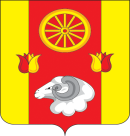 Администрация Подгорненского сельского поселенияПОСТАНОВЛЕНИЕ17.09.2020                                                      №  92                                                        с.ПодгорноеО внесении изменений в постановление Администрации Подгорненского сельского поселения  от 24.10.2018 года № 92«Об утверждении муниципальной программы  Подгорненскогосельского поселения «Формирование современной городской среды на территории Подгорненского сельского поселения»                   В целях приведения нормативных правовых актов Администрации Подгорненского сельского поселения в соответствие с решением Собрания депутатов Подгорненского сельского поселения от 28.08.2020 № 104 «О внесении изменений в решение от 26.12.2019 №85 «О бюджете Подгорненского сельского поселения Ремонтненского района на 2020 год и на плановый период 2021 и 2022 годов»,  ПОСТАНОВЛЯЮ: 1.Внести в постановление Администрации Подгорненскогосельского поселении от 24.10.2018г. № 92 «Об утверждении муниципальной программы  Подгорненскогосельского поселения«Формирование современной городской среды на территории Подгорненского сельского поселения» следующие изменения: 1.1.Впаспорте муниципальной программы Подгорненского сельского поселения«Формирование современной городской среды на территории Подгорненского сельского поселения»пункт «Ресурсное обеспечение муниципальной программы» изложить в новой редакции:объем  ассигнований на реализацию муниципальной программы составляет всего 16780,2  тыс. рублей, в том числе:2019 год  - 383,8 тыс. рублей;2020 год –16396,4 тыс. рублей; 2021 год –  0,0 тыс. рублей;2022 год – 0,0  тыс. рублей;   2023 год – 0,0  тыс. рублей; 2024 год – 0,0  тыс. рублей;  2025 год – 0,0  тыс. рублей;  2026 год – 0,0  тыс. рублей;2027 год – 0,0  тыс. рублей; 2028 год – 0,0  тыс. рублей; 2029 год – 0,0  тыс. рублей;2030 год – 0,0  тыс. рублей.  в том числе за счет средств местного бюджета 643,7тыс. рублей, 2019 год  - 383,8 тыс. рублей;  2020 год – 259,9 тыс. рублей; 2021 год – 0,0 тыс. рублей;2022 год – 0,0  тыс. рублей; 2023 год – 0,0  тыс. рублей; 2024 год – 0,0  тыс. рублей; 2025 год – 0,0  тыс. рублей;  2026 год – 0,0  тыс. рублей;2027 год – 0,0  тыс. рублей; 2028 год – 0,0  тыс. рублей; 2029 год – 0,0  тыс. рублей;2030 год – 0,0  тыс. рублей.    За счет средств областного бюджета-296,9тыс. рублей: 2019 год - 0,0 тыс. рублей;2020 год – 296,9 тыс. рублей; 2021 год – 0,0 тыс. рублей;2022 год –0,0 тыс. рублей;   2023 год - 0,0 тыс. рублей;  2024 год – 0,0 тыс. рублей; 2025 год – 0,0 тыс. рублей; 2026 год – 0,0 тыс. рублей;2027 год – 0,0 тыс. рублей; 2028 год – 0,0 тыс. рублей;;  2029 год – 0,0 тыс. рублей;2030 год –0,0 тыс. рублей;   За счет средств федерального бюджета-14539,6тыс. рублей: 2019 год - 0,0 тыс. рублей;   2020 год –14539,6 тыс. рублей; 2021 год – 0,0 тыс. рублей;2022 год – 0,0 тыс. рублей; 2023 год – 0,0 тыс. рублей; 2024 год – 0,0 тыс. рублей; 2025 год – 0,0 тыс. рублей;   2026 год – 0,0 тыс. рублей;   2027 год – 0,0 тыс. рублей;  2028 год – 0,0 тыс. рублей;;  2029 год – 0,0 тыс. рублей;2030 год – 0,0 тыс. рублей;За счет внебюджетных источников-1300,0тыс. рублей:2019 год - 0,0 тыс. рублей;2020 год –1300,0 тыс. рублей;  2021 год – 0,0 тыс. рублей;2022 год – 0,0 тыс. рублей;   2023 год – 0,0 тыс. рублей;  2024 год – 0,0 тыс. рублей;2025 год – 0,0 тыс. рублей; 2026 год – 0,0 тыс. рублей;  2027 год – 0,0 тыс. рублей; 2028 год – 0,0 тыс. рублей;;2029 год – 0,0 тыс. рублей;2030 год – 0,0 тыс. рублей;1.3. Приложение  №3 к муниципальной программе Подгорненского сельского поселения «Формирование современной городской среды на территории Подгорненского сельского поселения» изложить в новой редакции:Приложение № 3к муниципальной программе Подгорненского сельского поселения                                                                                                                                                                                                                  «Формирование современной городской среды на территории Подгорненского сельского поселения»РАСХОДЫ местного бюджета на реализацию муниципальной программы Подгорненского сельского поселения «Формирование современной городской среды на территории Подгорненского сельского поселения»1.4. Приложение  №4 к муниципальной программе Подгорненского сельского поселения «Формирование современной городской среды на территории Подгорненского сельского поселения» изложить в новой редакции:Приложение № 4к муниципальной программе Подгорненского сельского поселения                                                                                                                                                                                                                   «Формирование современной городской среды на территории Подгорненского сельского поселения»РАСХОДЫна реализацию муниципальной программы Подгорненского сельского поселения«Формирование современной городской среды на территории Подгорненского сельского поселения»1.5.Дополнить муниципальную программу «Формирование современной городской среды на территории Подгорненского сельского поселения» приложением №5 следующего содержания:Приложение № 5к муниципальной программеПодгорненского сельского поселения»«Формирование современной городской среды на территории Подгорненского сельского поселения»ПЕРЕЧЕНЬ инвестиционных проектов (объектов капитального строительства, реконструкции и капитального ремонта)Глава Администрации Подгорненскогосельского поселения                                                       Л.В. Горбатенко          1.2.В паспорте подпрограммы 1 «Благоустройство общественных территорий Подгорненского сельского поселения»пункт «Ресурсное обеспечение  подпрограммы», изложить в новой редакции:объем бюджетных ассигнований на реализацию муниципальной программы из средств бюджета составляет всего 16780,2  тыс. рублей, в том числе:2019 год - 383,8 тыс. рублей;2020 год –16396,4 тыс. рублей;     2021 год – 0,0 тыс. рублей;2022 год –0,0  тыс. рублей;     2023 год – 0,0  тыс. рублей;     2024 год – 0,0  тыс. рублей;     2025 год – 0,0  тыс. рублей;     2026 год – 0,0  тыс. рублей;     2027 год – 0,0  тыс. рублей;     2028 год – 0,0  тыс. рублей;     2029 год – 0,0  тыс. рублей;2030 год – 0,0  тыс. рублей.в том числе за счет средств местного бюджета 643,7тыс. рублей, 2019 год -  383,8 тыс. рублей;     2020 год – 259,9 тыс. рублей;     2021 год – 0,0 тыс. рублей;2022 год – 0,0  тыс. рублей;     2023 год – 0,0  тыс. рублей;     2024 год – 0,0  тыс. рублей;     2025 год – 0,0  тыс. рублей;     2026 год – 0,0  тыс. рублей;     2027 год – 0,0  тыс. рублей;     2028 год – 0,0  тыс. рублей;     2029 год – 0,0  тыс. рублей;2030 год – 0,0  тыс. рублей.    За счет средств областного бюджета-296,9тыс. рублей:2019 год - 0,0 тыс. рублей; 2020 год –296,9 тыс. рублей;2021 год – 0,0 тыс. рублей;2022 год –0,0 тыс. рублей;   2023 год – 0,0 тыс. рублей;  2024 год – 0,0 тыс. рублей;  2025 год – 0,0 тыс. рублей;  2026 год – 0,0 тыс. рублей;2027 год – 0,0 тыс. рублей; 2028 год – 0,0 тыс. рублей;; 2029 год – 0,0 тыс. рублей;2030 год – 0,0 тыс. рублей;За счет средств федерального бюджета-14539,6тыс. рублей: 2019 год - 0,0 тыс. рублей;  2020 год –14539,6 тыс. рублей; 2021 год – 0,0 тыс. рублей;2022 год – 0,0 тыс. рублей; 2023 год – 0,0 тыс. рублей; 2024 год – 0,0 тыс. рублей; 2025 год – 0,0 тыс. рублей; 2026 год – 0,0 тыс. рублей;2027 год – 0,0 тыс. рублей;2028 год – 0,0 тыс. рублей;2029 год – 0,0 тыс. рублей;2030 год – 0,0 тыс. рублей; За счет внебюджетных источников-1300,0тыс. рублей:  2019 год - 0,0 тыс. рублей; 2020 год – 1300,0 тыс. рублей; 2021 год – 0,0 тыс. рублей;2022 год – 0,0 тыс. рублей; 2023 год – 0,0 тыс. рублей;2024 год – 0,0 тыс. рублей; 2025 год – 0,0 тыс. рублей; 2026 год – 0,0 тыс. рублей;  2027 год – 0,0 тыс. рублей; 2028 год – 0,0 тыс. рублей;2029 год – 0,0 тыс. рублей;2030 год –0,0 тыс. рублей.Номер и наименование подпрограммы, основного мероприятияподпрограммыОтветственный исполнитель, соисполнители, участникиКод бюджетной классификации расходовКод бюджетной классификации расходовКод бюджетной классификации расходовКод бюджетной классификации расходовОбъем расходов, всего (тыс. рублей)В том числе по годам реализации муниципальной программыВ том числе по годам реализации муниципальной программыВ том числе по годам реализации муниципальной программыВ том числе по годам реализации муниципальной программыВ том числе по годам реализации муниципальной программыВ том числе по годам реализации муниципальной программыВ том числе по годам реализации муниципальной программыВ том числе по годам реализации муниципальной программыВ том числе по годам реализации муниципальной программыВ том числе по годам реализации муниципальной программыВ том числе по годам реализации муниципальной программыВ том числе по годам реализации муниципальной программыНомер и наименование подпрограммы, основного мероприятияподпрограммыОтветственный исполнитель, соисполнители, участникиГРБСРзПрЦСРВРОбъем расходов, всего (тыс. рублей)20192020202120222023202420252026202720282029203012345678910111213141516171819Муниципальная программа Подгорненского сельского поселения «Формирование современной городской среды на территории Подгорненского сельского поселения»всегов том числе: ––––15480,2383,815096,40,00,00,00,00,00,00,00,00,00,0Муниципальная программа Подгорненского сельского поселения «Формирование современной городской среды на территории Подгорненского сельского поселения»Администрация Подгорненского сельского поселенияобласти951–––15480,2383,815096,40,00,00,00,00,00,00,00,00,00,0Подпрограмма 1 «Благоустройство общественных территорий Подгорненского сельского поселения»Администрация Подгорненского сельского поселенияобласти951–––15480,2383,815096,40,00,00,00,00,00,00,00,00,00,0Основное мероприятие 1.1. Благоустройство общественных территорий муниципальных образований Подгорненского сельского поселенияАдминистрация Подгорненского сельского поселенияобласти 95105030910025710244630,2383,8246,40,00,00,00,00,00,00,00,00,00,0Основное мероприятие 1.1. Благоустройство общественных территорий муниципальных образований Подгорненского сельского поселенияАдминистрация Подгорненского сельского поселенияобласти 9510503091F5555124414850,00,014850,00,00,00,00,00,00,00,00,00,00,0Наименование муниципальной программы, номер и наименование подпрограммыИсточники финансированияОбъем расходов,всего(тыс. рублей)В том числе по годам реализациимуниципальной программыВ том числе по годам реализациимуниципальной программыВ том числе по годам реализациимуниципальной программыВ том числе по годам реализациимуниципальной программыВ том числе по годам реализациимуниципальной программыВ том числе по годам реализациимуниципальной программыВ том числе по годам реализациимуниципальной программыВ том числе по годам реализациимуниципальной программыВ том числе по годам реализациимуниципальной программыВ том числе по годам реализациимуниципальной программыВ том числе по годам реализациимуниципальной программыВ том числе по годам реализациимуниципальной программыНаименование муниципальной программы, номер и наименование подпрограммыИсточники финансированияОбъем расходов,всего(тыс. рублей)201920202021202220232024202520262027202820292030123456789101112131415Муниципальная программа Подгорненского сельского поселения«Формирование современной городской среды на территории Подгорненского сельского поселения»всего 16780,2383,816396,40,00,00,00,00,00,00,00,00,00,0Муниципальная программа Подгорненского сельского поселения«Формирование современной городской среды на территории Подгорненского сельского поселения»местный бюджет643,7383,8259,90,00,00,00,00,00,00,00,00,00,0Муниципальная программа Подгорненского сельского поселения«Формирование современной городской среды на территории Подгорненского сельского поселения»областной бюджет296,90,0296,90,00,00,00,00,00,00,00,00,00,0Муниципальная программа Подгорненского сельского поселения«Формирование современной городской среды на территории Подгорненского сельского поселения»федеральныйбюджет14539,60,014539,60,00,00,00,00,00,00,00,00,00,0Муниципальная программа Подгорненского сельского поселения«Формирование современной городской среды на территории Подгорненского сельского поселения»внебюджетные источники1300,00,01300,00,00,00,00,00,00,00,00,00,00,0Подпрограмма  1«Благоустройство общественных территорий Подгорненского сельского поселениявсего 16780,2383,816396,40,00,00,00,00,00,00,00,00,00,0Подпрограмма  1«Благоустройство общественных территорий Подгорненского сельского поселенияместный бюджет643,7383,8259,90,00,00,00,00,00,00,00,00,00,0Подпрограмма  1«Благоустройство общественных территорий Подгорненского сельского поселенияобластной бюджет296,90,0296,90,00,00,00,00,00,00,00,00,00,0Подпрограмма  1«Благоустройство общественных территорий Подгорненского сельского поселенияфедеральныйбюджет14539,60,014539,60,00,00,00,00,00,00,00,00,00,0Подпрограмма  1«Благоустройство общественных территорий Подгорненского сельского поселениявнебюджетные источники1300,00,01300,00,00,00,00,00,00,00,00,00,00,0Наименование инвестиционно-го проектаНомер и дата положительного заключения государственной экспертизыИсточники финансированияОбъем расходов,всего(тыс. рублей)В том числе по годам реализациимуниципальной программыВ том числе по годам реализациимуниципальной программыВ том числе по годам реализациимуниципальной программыВ том числе по годам реализациимуниципальной программыВ том числе по годам реализациимуниципальной программыВ том числе по годам реализациимуниципальной программыВ том числе по годам реализациимуниципальной программыВ том числе по годам реализациимуниципальной программыВ том числе по годам реализациимуниципальной программыВ том числе по годам реализациимуниципальной программыВ том числе по годам реализациимуниципальной программыВ том числе по годам реализациимуниципальной программыНаименование инвестиционно-го проектаНомер и дата положительного заключения государственной экспертизыИсточники финансированияОбъем расходов,всего(тыс. рублей)201920202021202220232024202520262027202820292030123456789101112131415Муниципальная программа Хвсего 16150,00,016150,00,00,00,00,00,00,00,00,00,00,0Муниципальная программа Хфедеральный бюджет14539,60,014539,60,00,00,00,00,00,00,00,00,00,0Муниципальная программа Хобластной бюджет296,90,0296,90,00,00,00,00,00,00,00,00,00,0Муниципальная программа Хместный бюджет13,50,013,50,00,00,00,00,00,00,00,00,00,0Муниципальная программа Хвнебюджетные источники1300,00,01300,00,00,00,00,00,00,00,00,00,00,0Подпрограмма 1 «Благоустройство общественных территорий Подгорненского сельского поселения»Подпрограмма 1 «Благоустройство общественных территорий Подгорненского сельского поселения»Подпрограмма 1 «Благоустройство общественных территорий Подгорненского сельского поселения»Подпрограмма 1 «Благоустройство общественных территорий Подгорненского сельского поселения»Подпрограмма 1 «Благоустройство общественных территорий Подгорненского сельского поселения»Подпрограмма 1 «Благоустройство общественных территорий Подгорненского сельского поселения»Подпрограмма 1 «Благоустройство общественных территорий Подгорненского сельского поселения»Подпрограмма 1 «Благоустройство общественных территорий Подгорненского сельского поселения»Подпрограмма 1 «Благоустройство общественных территорий Подгорненского сельского поселения»Подпрограмма 1 «Благоустройство общественных территорий Подгорненского сельского поселения»Подпрограмма 1 «Благоустройство общественных территорий Подгорненского сельского поселения»Подпрограмма 1 «Благоустройство общественных территорий Подгорненского сельского поселения»Подпрограмма 1 «Благоустройство общественных территорий Подгорненского сельского поселения»Подпрограмма 1 «Благоустройство общественных территорий Подгорненского сельского поселения»Подпрограмма 1 «Благоустройство общественных территорий Подгорненского сельского поселения»Подпрограмма 1 «Благоустройство общественных территорий Подгорненского сельского поселения»«Парк по адресу: с. Подгорное, в центре села между ул. Советская и ул. Ленина»(благоустройство)всего 16150,00,016150,00,00,00,00,00,00,00,00,00,00,0«Парк по адресу: с. Подгорное, в центре села между ул. Советская и ул. Ленина»(благоустройство)федеральный бюджет14539,60,014539,60,00,00,00,00,00,00,00,00,00,0«Парк по адресу: с. Подгорное, в центре села между ул. Советская и ул. Ленина»(благоустройство)областнойбюджет296,90,0296,90,00,00,00,00,00,00,00,00,00,0«Парк по адресу: с. Подгорное, в центре села между ул. Советская и ул. Ленина»(благоустройство)местный бюджет13,50,013,50,00,00,00,00,00,00,00,00,00,0«Парк по адресу: с. Подгорное, в центре села между ул. Советская и ул. Ленина»(благоустройство)внебюджетные источники1300,00,01300,00,00,00,00,00,00,00,00,00,00,0